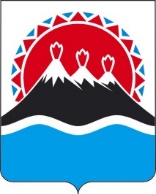 МИНИСТЕРСТВО ЭКОНОМИЧЕСКОГО РАЗВИТИЯКАМЧАТСКОГО КРАЯПРИКАЗВ соответствии с пунктом 2 статьи 20 Федерального закона от 22.11.1995 № 171-ФЗ «О государственном регулировании производства и оборота этилового спирта, алкогольной и спиртосодержащей продукции и об ограничении потребления (распития) алкогольной продукции», Положением о Министерстве экономического развития Камчатского края, утвержденным постановлением Правительства Камчатского края от 27.12.2012 № 590-П, на основании заявления от 25.01.2024 о досрочном прекращении действия лицензии на розничную продажу алкогольной продукции, представленного обществом с ограниченной ответственностью  «Братишка» (ООО «Братишка»), 
ИНН 4101108720, КПП 410101001, ОГРН 1064101053609, место нахождения: Камчатский край, г. Петропавловск-Камчатский, пр-кт Победы, д. 57/1ПРИКАЗЫВАЮ:Прекратить c 30.01.2024 действие лицензии с регистрационным номером 41РПА0001037 от 28.07.2021, выданной ООО «Братишка», на осуществление розничной продажи алкогольной продукции.2. Действие настоящего приказа довести до сведения:1) УФНС России по Камчатскому краю;2) ООО «Братишка».3. Контроль за исполнением настоящего приказа возложить на Бакнину Ольгу Николаевну, заместителя Министра – начальника отдела торговли, лицензирования и контроля алкогольной продукции Министерства экономического развития Камчатского края.[Дата регистрации] № [Номер документа]г. Петропавловск-КамчатскийО досрочном прекращении действия лицензииМинистр[горизонтальный штамп подписи 1]А.С. Гончаров